С каждым годом растет количество преступлений, совершенных против детей. Сегодня дети, как никогда раньше, подвергаются опасности стать жертвами преступлений. Поэтому и родителям, и учителям необходимо использовать все возможные средства для того, чтобы защитить детей и, что еще важнее, научить их  защищаться самостоятельно.
Как защитить ребенка от преступников? Как распознать уловки похитителей и маньяков? Как обучить детей правильному поведению  в опасных ситуациях.Ответить. Отозваться. Посоветовать.Данные методические рекомендации помогут социальным педагогам  школ и внешкольных учреждений, воспитателям дошкольных учреждений и учителям начальных классов (а также родителям) в работе с детьми по обучению их уверенному поведению в различных экстремальных ситуациях. Они адресованы всем заинтересованным в воспитании у детей безопасного поведения людям.
Игры предназначены для детей старшего  дошкольного и младшего школьного возраста. Обучение в виде игры придает детям смелость и уверенность, в то время как просто беседы и описание трагических случаев, происшедших с другими детьми, способно напугать их. Помните, что вы не просто даете детям знания о том, как вести себя сегодня. Вы даете им возможность защищать и оберегать себя всю жизнь.
Игры лучше проводить с небольшой группой детей. Если это дети дошкольного возраста - 6-8 человек, а если  младшего школьного возраста, то 8-10 человек. Для проведения игр необходимо выбирать свободное от занятий время. В младших классах - это классный час или специально выделенное для проведения игр время факультативных часов. В дошкольном учреждении можно использовать игровое время второй половины дня. Можно вставить игры в сетку занятий - один-два раза в неделю. Занятия целесообразно проводить по подгруппам. Продолжительность игры не более 25 минут. Поэтому один вариант игры может занять несколько игровых занятий.
В работе с дошкольниками необходимо помнить, что им трудно самостоятельно найти безопасное решение в той или иной ситуации. Это решение им нужно подсказать.
Предлагаемые игры являются одним из средств обучения детей поведению в экстремальных ситуациях.
Цель любой игры имеет три аспекта:·  познавательный –включает те знания, которые получает ребенок в процессе игры: определенные правила и умения, связанные с безопасной жизнедеятельностью;·  воспитательный – подразумевает демонстрацию различных форм общения между людьми, сохранения доброго отношения к людям при наличии навыков бдительного и безопасного поведения, воспитание доверия к окружающему миру;·  поведенческий – ориентирован на формирование определенных моделей поведения.Как воспитать в наших детях здоровое чувство доверия, разумный взгляд на наш мир?  
Предоставляя детям информацию по основам безопасности, взрослый, помимо воли, переходит к "тактике запугивания", говоря о том, что может случиться, если не внимать предупреждениям. Многие дети могут не запомнить полезную информацию, но в памяти у них четко отложится то, что им угрожает опасность. Страх нередко парализует и, запугивая детей, можно подорвать у них способность правильно реагировать в опасной ситуации и встречать ее уверенным поведением.
Каждую игру с детьми можно начинать с таких слов, например:
"Большинство взрослых людей достойны доверия, но есть исключения из этого правила. Некоторые ведут себя с детьми недостойно, а кое-кто причиняет детям серьезный ущерб" /2/.
Далее следует обучать детей, что делать, сталкиваясь с такими людьми, не переставая повторять им, что большинство людей не способны причинить зло детям. "Большинство взрослых хорошие, но некоторые – нет. К сожалению, мы не всегда можем увидеть разницу. Поэтому важно знать и соблюдать правила безопасности".
Прежде чем начнутся игровые занятия, обязательно должна быть организована встреча с родителями и получено согласие на работу с их детьми (форма может быть произвольной, но согласие должно быть подтверждено подписями).
Хорошо было бы заручиться родительской поддержкой на время проведения всего цикла игр. Основная поддержка родителей может заключаться в обсуждении и закреплении знаний и правил, полученных детьми в ходе игровых занятий. 
Многие родители считают, что их дети не нуждаются в знаниях правил безопасности. Поэтому, без согласия родителей, работа с ребенком не ведется.
В ходе первой встречи с родителями можно рекомендовать следующие приемы безопасности:
1. Научить ребенка четко, громко и уверенно говорить "Нет!"
2. Предложить родителям вместе с детьми продумать семейный пароль, который каждый из членов семьи мог бы использовать в качестве сигнала в случае опасной ситуации. Это может быть одно слово или фраза, но смысл один: " Я в опасности! Мне нужна помощь!".
3.  Родителям рекомендуется раздать информационные листки с правилами безопасности для детей, с перечнем понятий и знаний, которые необходимо усвоить детям.
4.  Для детей, которые ходят без сопровождения взрослых, можно заранее продумать постоянный маршрут, договориться с ребенком о том, что он всегда будет ходить одной и той же дорогой, причем первое время можно ходить с ребенком вместе. Если взрослые (родители, старшие братья и сестры) не встречают ребенка из школы (бассейна,  занятий секции, кружковых занятий и т. п.), то ему рекомендуется ходить с группой сверстников, с друзьями.
5. Ребенка, самостоятельно возвращающегося домой, следует научить беречь ключи и тому, как действовать в случае их потери. Необходимо привить ребенку привычку, что всякий раз уходя из дому, он должен убедиться в том, что взял ключ.
6. Если ребенок много времени проводит на улице, во дворе, то желательно, чтобы родителями были четко оговорены границы окрестностей, в которых ребенок может гулять. 
7. Установленное в семье правило "докладов" поможет родителям знать о планах детей, об их намерениях, быть в курсе событий. Такая семейная традиция  – одно из условий безопасности ребенка.
8. Родителям можно рекомендовать играть с детьми в игру "Что, если…" /2/, в ходе которой дети учатся использовать полученные в играх знания и принимать решения.
Например:
"Что, если ты играешь во дворе, а какой-то мужчина просит тебя помочь ему и проводить, например, к метро?"
"Что, если, к примеру, ты идешь по тротуару, а кто-то, сидя в машине, предлагает тебе прокатиться?"
"Что, если, к примеру, мы с тобой потеряли друг друга в магазине?"
"Что, если, к примеру, взрослый человек предложит тебе угощение, деньги или еще что-нибудь, чего тебе очень хочется?" и т. п.
9. В период обучения детей основам безопасной жизнедеятельности, родителям предложить внимательно выслушивать детей:
их рассказы о том, чем они занимались в детском саду (школе), что узнали нового, чему научились.
Выполнение данных рекомендаций может оказать помощь в организации безопасного пространства вокруг ребенка.
Перед  проведением игр рекомендуется помочь детям усвоить определенные знания:
1.Ребенок должен знать свое имя, имена и фамилии родителей, свой домашний адрес и телефон.
2.Определения следующих понятий:·  "незнакомец" - это тот человек, которого ты не знаешь;·  "опасный незнакомец" - это тот человек, который подходит к ребенку, заговаривает с ним или просит ребенка помочь в  чем-нибудь;·  "безопасный незнакомец" - милиционер, кассир, продавец магазина, военнослужащий, человек, который не вступает первым в контакт с ребенком;·  "безопасное место" - любое общественное место, видное и людное (аптека, почта, библиотека, банк, любое учреждение);·  "опасное место" -  подворотня, стройка, места, поросшие густым кустарником, подвал, пустырь, темный двор и т. п.;·  "безопасное время суток" - светлое время суток (утро, день);·  "опасное время суток" - вечернее и ночное время.Следует развивать наблюдательность детей, учить их запоминать важные детали в облике людей и обстоятельствах встречи с ними:
-особенности внешности (можно учить запоминать детали сверху вниз);
- пол, раса, примерный возраст, рост, телосложение;
- характерные приметы: шрамы, родимые пятна и т. п.;
- время встречи;
- место встречи;
- смысл сказанного (т. е. о чем говорил, просил незнакомец или незнакомка).
Внимательность можно развивать как в повседневной жизни, так и с помощью специальных упражнений, тренировки  на запоминание перечисленных деталей. Важно предоставлять детям возможность попрактиковаться в умении различать марки машин, запоминать их цвет, номер.Этот перечень приемов для развития наблюдательности у ребенка можно рекомендовать родителям.
Кроме того, во время работы с детьми постарайтесь пользоваться доступным их возрасту языком, излагать мысли так, чтобы они могли их понять, терпеливо отвечать на вопросы, возникающие у детей в ходе игр.
В конце работы с детьми по обучению безопасному поведению с помощью ролевых игр целесообразно провести итоговое занятие.Методические указания к проведению игрИгра 1. "Большое и маленькое "Нет!"
(по мотивам сказки Гизелы Браун) /1/
Перед началом игры попросить каждого ребенка крикнуть "Нет!"
После инсценировки сказки предложить обсуждение.
Некоторые дети, хотя и говорят "Нет", если им что-то не нравится, но говорят, стесняясь, нерешительно и тихо, и поэтому не воспринимаются всерьез.
Необходимо научить детей произносить "Нет" громко, четко и уверенно. Для этого полезно дополнительно провести упражнение "Учимся говорить "Нет".
Педагог говорит детям:
"Сейчас я покажу вам как по-разному можно сказать "Нет". Вы послушайте, пожалуйста, и скажите какое "Нет" лучше звучит. При помощи какого "Нет" вы получите нужный вам результат".
1. Педагог говорит "Нет" тихо и сдержанно, глядя при этом в сторону и немного наклонясь.
2. Педагог выкрикивает "Нет" громко и четко, при этом выпрямляясь и подняв голову.
Дети обсуждают варианты и приходят к заключению, что во втором случае "Нет" более действенно. Группа делится на пары, и каждый участник пробует тихо и громко сказать "Нет". 

Игра 2. "Незнакомец"
Если данная игра проводится с детьми дошкольного возраста, то необходимо выработать у них умение отвечать отказом на любое обращение к ним взрослого, научить говорить "Я Вас не знаю". Если дети группы не знакомы с понятиями "опасный и безопасный незнакомец", необходимо объяснить, что они означают. 
Для проигрывания могут быть предложены сюжеты, в которых взрослый незнакомец может попросить ребенка:·  что-то поднести до квартиры;·  что-нибудь найти (например, выпавший ключ);·  что-либо показать (например, где находится аптека, магазин или дом с таким-то номером и т. д.).Незнакомец может также сказать, что ребенка зовут родители; пригласить к себе домой под каким – либо предлогом; предложить сфотографироваться. 
В ходе проигрывания желательно предложить детям самостоятельно придумать просьбы, с которыми, по их мнению, может обратиться к ним взрослый.
Расспросить детей о том, есть ли у них в семье установленное родителями правило: 
"Когда ты гуляешь на улице, и тебе захочется куда-то пойти,  то ты обязательно приди домой и отпросись. Родители всегда должны знать, где ты находишься".
Или предложить детям правило:
" Всегда говори своим родителям, куда ты  идешь".
Далее следует сказать детям о том, что ни один взрослый человек, который действительно заботится о ребенке, никогда не предложит ему нарушить родительское правило. Даже если он скажет:
"Я уверен, что твоя мама одобрит это".
"Твоя мама в курсе. Она разрешила."
"Мы скоро вернемся, поэтому давай не будем ничего говорить твоей маме". Никто не должен просить ребенка  что-либо хранить в тайне от родителей.Игра 3. "Один дома"
Здесь не может быть никаких исключений из правил, иначе ребенок найдет лазейку. Детям дошкольного возраста нужно объяснить, что им не следует вообще подходить к двери и отзываться незнакомцам. Помочь уяснить, что в отсутствие взрослых открывать не следует даже знакомым людям.
Лучше не говорить незнакомцу, что родителей нет дома. Если незнакомец попросит позвать родителей, ребенку стоит сказать следующее:
"Мама сейчас занята и не может подойти".
Родители должны помочь уяснить ребенку, что такой ответ соответствует правилам безопасности ребенка в ситуации, когда он находится один в доме.
В случае, когда незнакомец просит открыть дверь для того, чтобы воспользоваться телефоном, ребенку следует отказать ему, предложить позвонить от соседей или из лифта, или спросить номер и позвонить самому. При этом, сообщив, что дома есть кто-то из родителей, но в данный момент они заняты (спят, в ванной, в туалете и т. п.)
В ходе игры важно выслушать предложения и высказывания детей по данной ситуации. По возможности проиграть все варианты.
Следует напомнить детям, что абсолютное большинство людей, звонящих в дверь, не представляют для них опасности. Эти правила необходимо соблюдать хотя бы на всякий случай.
Какие вопросы может решать взрослый человек с ребенком в отсутствие родителей? Нет таких вопросов. 
Дверь не следует открывать даже тем незнакомцам, которые приходят по службе:
почтальонам, сантехникам, разносчикам телеграмм, милиционерам, врачам и т. д.
(Сказки: "Волк и семеро козлят", "Кот, лиса и петух", "Красная шапочка").Игра 4. "Телефонный звонок"
В этой игре детей следует научить безопасному пользованию телефоном, то есть отработать навыки безопасного ответа на телефонные звонки.  Для этого следует научить детей задавать вопросы:
"Извините, кто вам нужен?", "Кого вам  позвать?"
Спрашивать имя и фамилию того, кому звонят, по какому номеру звонят:
"Скажите, пожалуйста, как вас зовут? Будьте добры, скажите, пожалуйста, куда вызвоните? Извините, по какому номеру вы звоните? Простите, какой номер вы набрали?".
Правило:·  Не давать по телефону никакой информации (своего имени, имени родителей и др.).·  Не говорить, что дома один (можно сказать, что мама или папа сейчас заняты или спят и не могут подойти к телефону, попросить перезвонить или спросить, кому перезвонить).На первый взгляд многим взрослым может показаться неэтичным такой подход, в котором ребенка преднамеренно учат обману взрослых. Поэтому самому взрослому необходимо осознать и обязательно объяснить ребенку причину того, почему в подобных случаях это допустимо. Родители, например, могут сказать:
" Мы просим тебя при разговоре с кем бы то ни было по телефону не говорить о том, что в это время ты один дома. Мы разрешаем тебе делать это потому, что очень любим тебя и дорожим тобою. Такой ответ поможет нам не беспокоиться, когда ты находишься дома один, и убережет тебя от встречи с "опасным незнакомцем"".
У некоторых детей бывает страх перед телефонными звонками. В таком случае целесообразно терпеливо объяснять ребенку необходимость пользования телефоном, так как звонки могут быть от родителей, родственников, друзей и т. д. Отрабатывание навыков безопасных ответов, позволит воспитать вежливость, и доброжелательность по отношению к окружающим и в то же время сохранить бдительность.
Наличие работающего автоответчика создает впечатление, что дома никого нет, хотя ребенок может фиксировать звонки и знать, когда звонят близкие.
Если позвонивший говорит непристойности, надо научить детей сразу же вешать трубку. При повторных звонках следует сообщить в милицию. Можно рекомендовать родителям написать карточку для ребенка со всевозможными безопасными ответами.
В ходе проигрывания предоставьте возможность  каждому ребенку ответить на любой вопрос по телефону.
Необходимо убедиться, что ни у кого из детей подобная ситуация общения уже не вызывает сложностей, и он знает, как отвечать на телефонный звонок.Игра 5. "Подкуп"
В ходе игры необходимо сориентировать ребенка: то, что ему кажется просто подарком, на самом деле может оказаться подкупом. Человек, сделавший подарок, может в ответ ожидать чего-то от ребенка. Следует помочь детям различать взрослых, которые в ответ на подарок ждут только "Спасибо", от тех, кто в обмен на свою щедрость рассчитывают получить какие-либо услуги". Эти взрослые,  скорее всего, попросят ребенка куда-то с ними пройти: в машину, в подъезд; показать куда-либо дорогу, пригласят к себе домой, пообещают еще один подарок  или угощение, могут отвести в безлюдное место.
Правило:
Ничего не брать у незнакомца.
Если все-таки ребенок забыл о безопасности и откликнулся на приглашение, но вдруг понял, что его куда-то уводят, напомнить, что есть 
правило: "Кричать, бежать, рассказывать".
(Сказки: "Белоснежка и семь гномов", "Сказка о мертвой царевне и семи богатырях").Игра 6. "Машина"
В данной игре очень важно обратить внимание детей на расстояние
(Правило "Три больших шага"), ближе которого он не должен подходить к краю тротуара.
Правило "Три больших шага":
Когда ты идешь по тротуару, то расстояние до края должно быть не меньше трех больших шагов. Покажи, как ты можешь делать большие шаги.
После того, как вы объяснили детям это правило, попросите каждого из них показать вам это расстояние. Спросите у детей, почему небезопасно подходить ближе.
Следующее правило:
Не садиться в машину.
Проиграть все возможные предлоги, по которым взрослый может заманить ребенка в машину. Предложите детям придумать просьбы, с которыми могут обращаться к детям взрослые, находящиеся  в автомобиле. 
Например, взрослый может сказать:·  что в машине больной и нужно показать, где аптека или поликлиника;·  что мама или папа попросили подвезти куда-либо;·  что кто-то из близких оказался в больнице, и предложить подвезти туда ребенка. Или взрослый может попытаться привлечь внимание красивой игрушкой в машине, экзотическим животным, сладостями, украшениями, деньгами и т. п.В ход игры рекомендуется включить следующую ситуацию:
взрослый пытается затащить ребенка в машину.
Правило: привлекать внимание людей, сопротивляться всеми возможными способами (вырываться, кусаться, щипаться, брыкаться, громко кричать "Это не мой папа!", "Помогите!". Бросить камень в окно, в витрину магазина и пр.)
Если машина преследует ребенка, то надо повернуть в сторону, противоположную направлению дорожного движения, это затруднит дальнейшее преследование.
Данный эпизод обязательно требует проигрывания.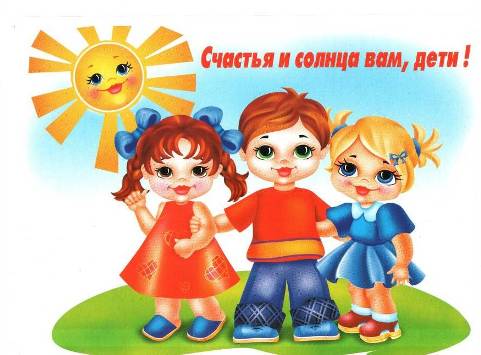 Ролевые игры по безопасности "Моя безопасность"В ходе каждого занятия детям предлагаются ситуации, поиск выхода из которых происходит в ходе игры. Роли взрослых выполняют педагоги, волонтеры, роли детей - ребята из класса, группы, кружка (дети, с которыми проводится работа).Игра 1."Большое и маленькое "Нет".
(по мотивам сказки Гизелы Браун)Ситуация к проигрыванию:
Маленькое "нет" сидит на скамейке и ест шоколадку. Оно  действительно очень маленькое, по-настоящему крохотное и совсем тихое.
Тут подходит большая толстая женщина и спрашивает: "Могу я сесть рядом с тобой?" Маленькое "нет" тихо шепчет: "Нет. Мне было бы лучше побыть одному". Большая толстая женщина даже не услышала его и села на скамейку.
Тут подходит  мальчишка и спрашивает: "Могу ли я получить твою шоколадку?" Маленькое "нет" опять тихо шепчет: "Нет, я бы охотно съел ее сам". Но мальчишка также не услышал, забрал у маленького "нет" шоколадку и начал есть.
Затем  подошел мужчина, который уже  раньше часто видел маленькое "нет" в парке, и сказал: "Привет, Малыш! Ты очень симпатичный. Я могу тебя поцеловать?" Маленькое "нет" в третий раз прошептало: «Нет, я не хочу твоего поцелуя». Но мужчина, кажется, тоже не понял, подошел к маленькому "нет" и собрался его поцеловать.
Тут, наконец, терпение маленького "нет" лопнуло. Оно встало, вытянулось в высоту и во весь голос закричало: "НЕ-Е-ЕТ!" и еще раз: " НЕТ! НЕТ! НЕТ! Я  хочу один сидеть на  моей скамейке, я  хочу мою шоколадку есть сам, и я не хочу целоваться. Сейчас же оставьте меня в покое!"
Большая толстая женщина, мальчишка и мужчина широко открыли глаза: "Почему же ты так не сказал сразу?" - и пошли дальше своей дорогой.
А кто сейчас сидит на скамейке? Нет, не маленькое "нет", а большое "НЕТ". Оно большое, сильное и громкое и оно думает: «Стало быть так. Если  всегда тихо и нерешительно говорить "нет", люди этого не услышат.  Нужно громко и отчетливо говорить "НЕТ"».
Так маленькое "нет" стало  большим "НЕТ".Цель - научить ребенка громко и уверенно говорить "Нет".Роли: взрослые, подросток, ребенок.
Игровой материал: карточки с надписями, атрибуты и игрушки.Игра 2."Незнакомец"Ситуация к проигрыванию:
Вариант 1. На улице к ребенку подходит незнакомец и просит показать дорогу куда-либо.
Вариант 2. Во дворе к ребенку, играющему отдельно от детей, подходит старушка и просит помочь снять с дерева в соседнем дворе котенка.Цели:·  помочь ребенку уяснить, что ни с кем нельзя уходить никуда и никогда;·  научить видеть те ситуации, когда можно оказать помощь незнакомому человеку (для детей младшего школьного возраста);·  сформировать следующую модель поведения - при попытке похищения"кричать, бежать, рассказывать" (рассказывать другим взрослым, обязательно родителям);·  познакомить с правилом "докладов" родителям о своем местонахождении.Обязательное дополнение к проигрыванию ситуации "Незнакомец":
взрослый просит помочь ему посадить дерево, убрать мусор и т. д., то есть то, что не требует какого-либо удаления или уединения с ним. Тогда надо принять это правильно и оказать помощь. Возможно, это потребует участия других детей и будет происходить на виду у других людей. Обязательное правило: сообщить родителям о своем местонахождении.Роли: незнакомец, 5-6 ребят, играющих во дворе.
Игровой материал: игрушки, карточки с надписями.Игра 3."Один дома"Ситуация к проигрыванию:
Ребенок один дома. Звонок в дверь.Цель - сформировать безопасную стратегию поведения ребенка в данной ситуации: никогда и никому не открывать дверь, если он дома один.
Обязательное дополнение к проигрыванию ситуации "Один дома":
проигрываются все возможные и вероятные ситуации, после которых еще раз уточняется, что дверь нельзя открывать даже знакомому, соседу, водопроводчику (даже если сосед хорошо знакомый, а водопроводчика вызывали на этот день). Далее детям предлагается вспомнить сказки, в которых герои оказывались в аналогичных ситуациях, и это привело к печальным последствиям. Рассматривание рисунков к сказкам.Роли: взрослый (сосед, знакомый родителей, водопроводчик, милиционер, врач, незнакомец и т. д.) ребенок.
Игровой материал: различные атрибуты, рисунки к сказкам.Игра 4."Телефонный звонок"Ситуация к проигрыванию:
Ребенок один дома. Звонок по телефону.Цель - научить ребенка безопасному общению по телефону. Развивать умение самостоятельно принимать решение, действовать уверенно.
Обязательное дополнение к проигрыванию ситуации "Телефонный звонок":
- рассмотреть случай, когда к телефону никто не подходит, это может означать, что в доме никого нет.
- рассмотреть случай, когда ребенку по телефону говорят непристойности;
- когда угрожают.Роли: взрослый, ребенок.
Игровой материал: игрушечный телефон, рисунки по теме.Игра 5."Подкуп"Ситуация к проигрыванию:
Незнакомый человек предлагает ребенку какое-либо угощение, подарок.

Цель - выработать у ребенка безопасную стратегию поведения в данной ситуации: ничего не брать у незнакомца. При попытке похищения – "кричать, бежать, рассказывать". 
Обязательное дополнение к проигрыванию ситуации "Подкуп":
после каждого игрового момента  обсуждение возможных последствий (угощение может быть отравлено, является подкупом, поводом  для знакомства и т. д.). Предложить детям самим придумать возможные ситуации. Вспомнить аналогичные ситуации из жизни, из сказок. Организовать рассматривание рисунков по теме.
Роли: взрослый, дети.
Игровой материал: различные угощения, игрушки, рисунки к сказкам.Игра 6."Машина"Ситуация к проигрыванию:
Ребенок идет по улице. Недалеко от него останавливается машина.
Вариант 1: взрослый спрашивает у ребенка дорогу куда-либо;
Вариант 2: взрослый предлагает подвезти.Цели:·  выработать безопасную стратегию поведения у ребенка в данной ситуации:·  нельзя подходить к краю дороги и приближаться к машине (Правило "Трех больших шагов");·  не садиться в автомобиль;·  твердо и уверенно отвечать отказом.Обязательное дополнение к  проигрыванию ситуации "Машина": рассмотреть и обсудить все возможные варианты этой ситуации в ходе анализа игры.
Если взрослый спрашивает дорогу куда-либо, можно посоветовать ему спросить об этом у кого-нибудь из взрослых, но строго соблюдать правило "Трех больших шагов". 
Обязательно проиграть ситуацию, в которой ребенка приглашают сесть в машину друзья или знакомые родителей. Без предварительной договоренности с родителями или заранее оговоренного пароля, этого делать нельзя.
В ситуации "Вариант 2", обсудить возможные предлоги, с которыми взрослый может обратиться к ребенку. 
Здесь главное правило: не садиться в машину никогда и ни под каким предлогом. 
Обязательно проиграть ситуацию, когда водитель на машине преследует ребенка.
Правило: бежать в сторону, противоположную движению машины.В конце проведения игрового занятия использовать упражнение на умение громко кричать. В игре использовать рисунки (рассматривание, обсуждение)Роли: взрослый "за рулем автомобиля", ребенок.
Игровой материал: атрибуты к игре, рисунки.Игра 7."Если потерялся"Ситуация к проигрыванию:
Ребенок теряется в многолюдном месте (рынок, стадион, парк, в поездке и т. д.)Цели:·  научить ребенка обращаться за помощью к взрослым, уметь найти безопасного незнакомца (милиционер, продавец, кассир, водитель автобуса, троллейбуса и т. п.);·  воспитывать чувство уверенности при общении с людьми, способными оказать помощь.Обязательное дополнение к проигрыванию ситуации "Если потерялся": в процессе игры подвести ребенка к тому, что он должен быть настойчивым в поиске помощи (если не помогут в первый раз, обращаться во второй и третий). Во избежание подобных ситуаций можно предложить ребенку заранее договориться с родителями о том месте, где они будут ждать друг друга в случае, если ребенок потеряется. Помочь твердо запомнить следующее: незнакомые люди, к которым  дети обращаются за помощью сами, гораздо безопаснее тех, которые первыми предлагают ее ребенку.Роли: взрослые, ребенок, массовка - вся группа.
Игровой материал: карточки с надписями.Игра 8." Защита"Ситуация к проигрыванию:
Взрослый пытается затащить ребенка в подъезд (подворотню, на стройку и т. д.)Цель - выработать безопасную стратегию поведения ребенка в данной ситуации, научить его не теряться, быть решительным и пытаться спасти себя.Обязательное дополнение к проигрыванию ситуации "Защита": рекомендуются упражнения на умение громко кричать "Это не мой папа!", "Спасите!" и т. п. (выслушать предложения детей).
В данной ситуации дети могут кусаться, царапаться, драться, бороться.
Важно научить ребенка не сдаваться и продолжать придумывать новые попытки выйти из ситуации. 
Проиграть ситуацию преследования незнакомцем. В этом случае можно юркнуть в "убежище", если оно рядом (в том случае, если преследующий отстал и не видит, куда может последовать ребенок), а если нет - бежать в ближайшее людное место. Если и  этого нет - кричать как можно громче и пытаться спастись бегством. Предложить детям самим придумать дополнительные средства  и способы защиты.Роли: взрослый, ребенок.
Игровой материал: карточки с надписями.Игра 9."Дорога домой"Ситуация к проигрыванию: 
Друг предлагает ребенку поздним вечером сократить дорогу домой, пройдя через пустырь или двор.Цель - научить ребенка отказывать, говорить "Нет", учить относиться серьезно к подобным ситуациям и с уверенностью отстаивать свое мнение.Обязательное дополнение к проигрыванию ситуации "Дорога домой": предложить для проигрывания различные ситуации, когда дети могут стать легкой добычей преступника. Попросить ребенка попробовать убедить друга не ходить опасным путем. Помочь ему понять, что отказ от подобного предложения  является не трусостью, а разумным и безопасным поведением.Роли: ребенок, его друг, взрослые.
Игровой материал: карточки с надписями.Игра 10."Вымогательство"Ситуация к проигрыванию: 
Вариант 1. Ребенок идет с другом. По дороге к ним пристают трое старшеклассников и вымогают деньги.Вариант 2. На улице незнакомец требует отдать ему украшения (у девочек - сережки, цепочка, кольцо и т. п.), деньги.Цель - выработать у ребенка безопасную стратегию поведения в данной ситуации: отдать беспрекословно. Помочь понять, что такое поведение не является трусостью, что жизнь и здоровье - самое дорогое, что у них есть, и что главное - выйти из ситуации живым и здоровым.Обязательное дополнение к проигрыванию ситуации "Вымогательство": проиграть ситуацию, когда вымогательством занимаются сверстники (можно оказать сопротивление, предварительно рассчитав свои силы).Роли: взрослые, дети (сверстники).
Игровой материал: карточки с надписями, украшения, деньги.Игра 11."Опасность"Ситуации к проигрыванию:
Вариант 1. В квартире начался пожар.
Вариант 2. Ребенок в доме с одним из взрослых. Взрослому стало плохо.
Вариант 3. Ребенок в доме один. Кто-то пытается взломать дверь.
Вариант 4. Ребенок в доме один, ощущается запах газа.
Цель - выработать безопасную стратегию поведения в каждой из указанных ситуаций. Научить не теряться, хорошо ориентироваться в номерах телефонов служб, обязательно знать свой адрес, номер телефона, уметь открывать замок входной двери.Обязательное дополнение к проигрыванию ситуации "Опасность": в ходе проигрывания обсуждать каждое действие ребенка и возможные последствия ситуации, выбирать наиболее удачные варианты поведения, выслушивать высказывания детей по каждому случаю и их предложения.Роли: ребенок в различных ситуациях, взрослые.
Игровой материал: карточки с надписями.К ролевым играм по безопасности "Моя безопасность" прилагаются методические рекомендации по их проведению.Авторы: Козлова Г. Л. – социальный педагог Центра внешкольной работы Советского района г. Минска, член общественного объединения "Дети – не для насилия"; Пряхина М. В. – социальный педагог, член общественного объединения "Дети – не для насилия"; Мирейчик Л. Н. – психолог ЦВР Советского района, член общественного объединения "Дети – не для насилия".